My Favorite Things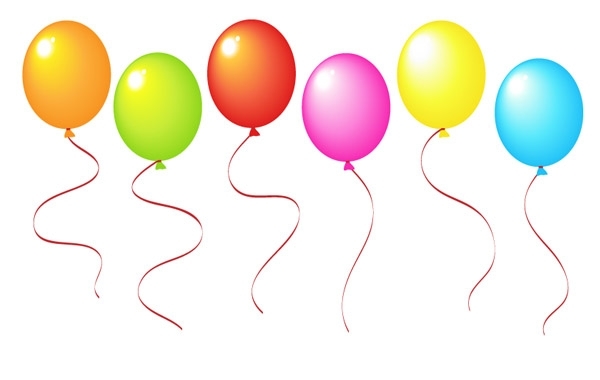  If you could have anything for your classroom, what would it be?From what top three places would you enjoy a gift card?Please return to kimkazee.mcms@gmail.comThank you for your assistance!!This will help the PTSA and Parents identify your “FAVORITES” forTeacher Appreciation week, holidays, and anytime a parent wants to get you a special gift…..NameJamie VecseyPosition at MCMS7th Grade School CounselorMonogram (Initials)J L VFavorite MagazineOprahFavorite ColorHot PinkFavorite BeverageWineDo you drink coffee?YesIf yes, favorite K-cup brandDunkin donutsFavorite Scent (Soap or Candle)VanillaFavorite Sports TeamRRHS LacrosseDo you have any allergies that we should consider?noNothingFirst ChoiceQuicktripSecond ChoiceTargetThird Choicestarbucks